History of Canadian Technology AssignmentTechnology is ever changing.  Throughout the history of humankind development of new technologies has changed the way people live in dramatic ways.   Inventions of technologies such as the personal computer and the smartphone have changed the way people live in recent times but similar changes have happened in the past.   Research a technology used by traditional FNMI populations that appeared before European settlement.  Provide the following information on that technology in a medium of your choice.Describe how the technology was used.List Scientific principles that are used in the technology.Provide pictures of the technology.Show a timeline of how the technology evolved over time.What do you think the impact of the technology was on people’s way of life?List any prior technologies that were replaced or may have becoming obsolete due to the invention of this technology.Describe any environmental concerns that may have come to light due to the creation of this technology.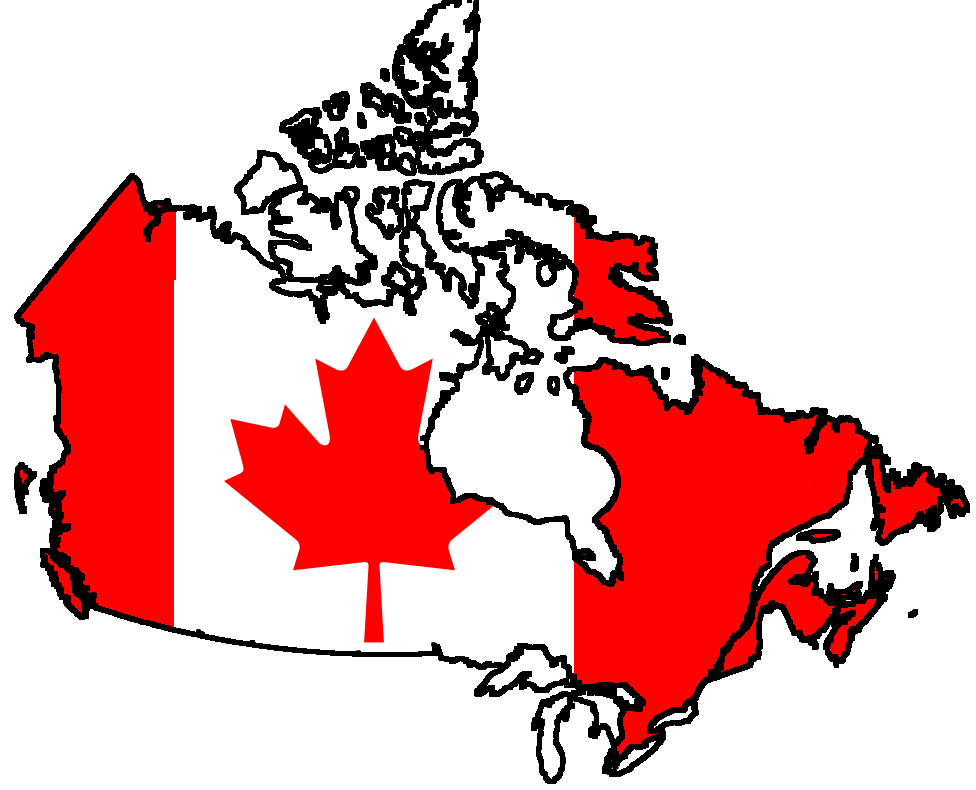 